.Intro		: Start after 16 counts  ( 14 sec. )(1 – 8)	Chasse R, Rock , Recover, Toe Struts x2(9-16)	Chasse L, Rock Recover, ½ Turn L, Cross Shuffle(17-24)	Scuff L, Touch Ball Cross, Side, Sailor ¼ Turn R, Step fwd, Pivot ½ R(25-32)	Shuffle ½ Turn R, Rock , Recover , Full Turn L, Hip SwayTag: after wall 9 & 10(1 – 8)	Chasse R, Rock, Recover, Chasse L. Rock , RecoverWeb site: www.franciensittrop.nlSweet Like Cola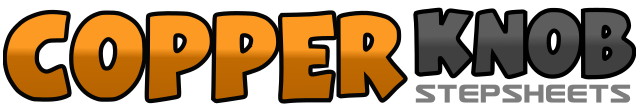 .......Count:32Wall:4Level:Beginner.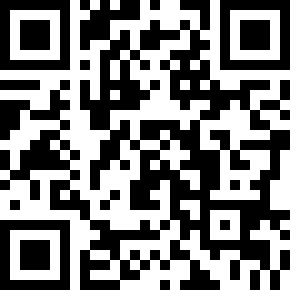 Choreographer:Francien Sittrop (NL) - August 2010Francien Sittrop (NL) - August 2010Francien Sittrop (NL) - August 2010Francien Sittrop (NL) - August 2010Francien Sittrop (NL) - August 2010.Music:Sweet Like Cola - Lou BegaSweet Like Cola - Lou BegaSweet Like Cola - Lou BegaSweet Like Cola - Lou BegaSweet Like Cola - Lou Bega........1 & 2Step R to R side, Step L next to R, Step R to R side3 – 4Rock L back ,Recover on R5 – 6Step L toe fwd, Step L down7 – 8Step R toe across L , Step R down1 & 2Step L to L side, Step R next to L, Step L to L side3 – 4Rock R back, Recover on L5 – 6¼ L step R back, ¼ L step L to L side (6.00)7 & 8Step R across L, Step L to L side, Step R across L1Scuff L Diag left fwd2 & 3Touch L next to R, Step L next to R, Step R across L4Step L to L side5 & 6Sailor Step ¼ Turn R (9.00 )7 – 8Step L fwd, Pivot ½ Turn R (3.00)1 & 2Shuffle  ½ Turn R (9.00)3 – 4Rock R back, Recover on L5 – 6½ Turn L step R back, ½ Turn L step L fwd (9.00)7 – 8Hip Sway R, L1 & 2Step R to R side, Step L next to R, Step R to R side3 – 4Rock L back ,Recover on R5 & 6Step L to L side, Step R next to L, Step L to L side7 – 8Rock R back, Recover on L